V.a razred                         Razrednica : Sanja Tomljanović,prof.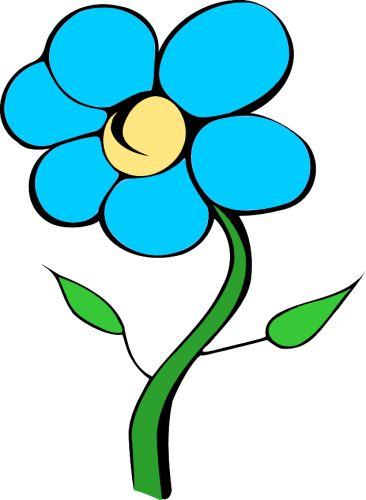 V.b razred                                Razrednica: Josipa Marelić,prof.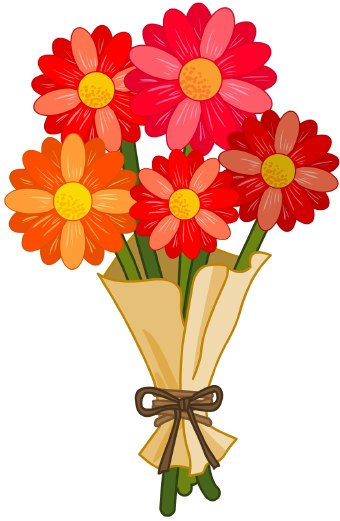 V.c razred                    Razrednica: Milena CerovićMiklić,prof.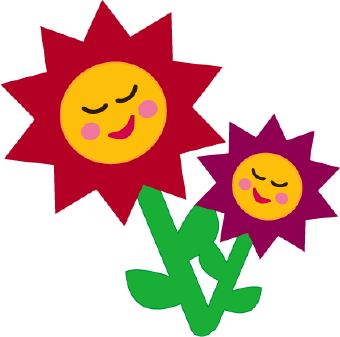 1.       Donko Barbiani2. Angelo Čović3.     Kristiano Klić4.         Mario Koričić5. Josip Krmpotić6. Matija Lopac7.  Nadia Lopac8. Fran Medarić9. Matija Miškulin10. Darijo Pavlović11.   Lorena Prodanić12. Ivan Prpić13. Klara Prpić14. Lucija Prpić15.Magdalena Prpić16.   Thomas Tomas17. Tea Tomljanović18. Lucija Vučić1.       Matej Biondić2. Dora Hodak3.     Petar Krmpotić4.         Juraj Katalinić5. Paula Mataija6. Lucija Miškulin7.  Andrej Nekić8. Nika Nekić9. Luka Rupčić10. Dina Selak11.   Robert Gabrijel Srdić12. Aneta Sučić13. Franko Šimunović14. Nikol Škunca15.Vita Šojat16.   Sara Šokčević17. Marita Šolić18. Tea Tomljanović19. Jelena Žarković1.       Josipa Butorac2. Božo Bulat3.     Katja Cuculić4.         Ivano Gorski5. Dorian Katalinić6. Luka Krmpotić7.  Matea Nekić8. Tea Nekić9. Viktorija Nekić10. Nadja Prpić11.   Zlatko Prpić12. Magdalena Rončević13. Klara Strugar14. Sara Svast15.Nika Šojat16.   Matia Tomljanović17. Lana Turkalj18. Roko Turkalj19. Dominik Vukelić